Komisija za mandatna vprašanja, volitve in imenovanjaŠtevilka:	011-0006/2022-31Datum:		22. 3. 2023Občina KomenObčinski svetNa podlagi 60. člena Poslovnika občinskega sveta Občine Komen (Uradni list RS 80/09, 39/14), vam v obravnavo in sprejem posredujemPredlog Sklepa o imenovanju člana in namestnika člana Skupščine JP Kraški vodovod Sežana in predlaganje kandidata za imenovanje v Nadzorni svet JP Kraški vodovod Sežana Obrazložitev:Skladno z Odlokom o ustanovitvi JP Kraški vodovod Sežana d.o.o. (Uradni list RS 13/2008) je potrebno zaradi nastopa novega mandata občinskega sveta imenovati dva člana skupščine (člana in namestnika) ter predlagati skupščini v imenovanje kandidata za Nadzorni svet.Skupščino sestavlja pet članov, ki izmed sebe izvolijo predsednika. Člani skupščine imajo namestnike. Vsaka ustanoviteljica imenuje in razrešuje enega člana in njegovega namestnika in sicer izmed članov občinskega sveta ali zaposlenih v občinski upravi občine, ki člana in namestnika imenuje. Mandat članov traja štiri leta in je vezan na članstvo v občinskem svetu ali delu občinske uprave, ki ga je imenovala. Po izteku mandata so lahko člani in namestniki ponovno imenovani. Izmed članov se vsako leto za enoletno obdobje izvoli nov predsednik skupščine po naslednjem zaporedju: Komen, Sežana, Divača, Hrpelje - Kozina, Miren - Kostanjevica. Nadzorni svet ima sedem članov, od katerih pet članov izvoli in odpokliče skupščina, po enega na predlog vsakega občinskega sveta občin ustanoviteljic. Člani nadzornega sveta so izvoljeni za dobo štirih let in so lahko ponovno imenovani. Komisija za mandatna vprašanja, volitve in imenovanja je na svoji seji 22. 3. 2023 pripravila usklajen predlog sklepa, zato občinskemu svetu predlaga, da ga v predlagani vsebini sprejme.Številka: Datum:   Na podlagi 16. člena Statuta Občine Komen (Uradni list RS, št. 80/09, 39/14, 39/16) je občinski svet Občine Komen na svoji --. redni seji, dne  ---------- sprejel naslednji SKLEP1.V Skupščino javnega podjetja Kraški vodovod Sežana se imenujeta:2.Občinski svet Občine Komen predlaga, da Skupščina javnega podjetja Kraški vodovod Sežana v Nadzorni svet javnega podjetja Kraški vodovod Sežana izvoli naslednjega kandidata: Damjan Grmek.3.Ta sklep velja takoj.Vročiti:imenovanim (po pošti navadno),JP Kraški vodovod Sežana, Bazoviška cesta 6, 6210 Sežana (po e-pošti navadno).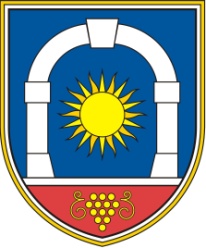 Občina KomenKomen 866223 KomenPripravila:mag. Andreja ŠtokDavid Zega, predsednik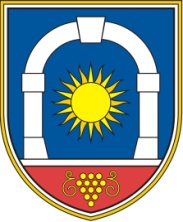 Občina KomenObčinski svetKomen 86, 6223 Komenkot član skupščine:Jožef Strnadkot namestnik člana skupščine:Ivo Kobalmag. Erik Modic, župan